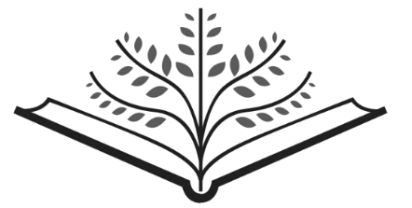 Family Paideia Seminar Plan Text: 		Ideas, Values:	Pre-Seminar ContentBig Ideas Chat:	1st Read:Vocabulary:2nd Read:Pre-Seminar Process: Share why you are having the discussion.(Sample script from our classroom Paideia Seminars: Modify to fit your household.)“A Paideia seminar is a collaborative, intellectual dialogue about a text, facilitated with open ended questions.”  “The main purpose of seminar is to arrive at a fuller understanding of the textual ideas and values, of ourselves, and of each other.” Describe what you want to accomplish.Set a Family Goal.  To balance the talk timeTo refer to the text To ask a question To speak out of uncertainty To build on others’ comments Seminar Questions:Opening (Identify main ideas from the text):Core (Analyze textual details):Closing (Personalize and apply the ideas):What do you think your favorite type of animal does when no one is watching? What about if they got together as a group?Post-Seminar Process: “Ask each person what they liked most about the discussion.”Have the family do a quick check of the discussion goal.Post Seminar Content:Transition to Writing:This Paideia Lesson Plan was created by:	Name:			Organization: 	*Text is attached if open sourced.*Text is cited if it needs to be procured.https://poets.org/poem/song-jellicles The Song of the Jellicles By T.S. EliotJellicle Cats come out tonight,
Jellicle Cats come one come all:
The Jellicle Moon is shining bright–
Jellicles come to the Jellicle Ball.Jellicle Cats are black and white,
Jellicle Cats are rather small;
Jellicle Cats are merry and bright,
And pleasant to hear when they caterwaul.
Jellicle Cats have cheerful faces,
Jellicle Cats have bright black eyes;
They like to practise their airs and graces
And wait for the Jellicle Moon to rise.Jellicle Cats develop slowly,
Jellicle Cats are not too big;
Jellicle Cats are roly-poly,
They know how to dance a gavotte and a jig.
Until the Jellicle Moon appears
They make their toilette and take their repose:
Jellicles wash behind their ears,
Jellicles dry between their toes.Jellicle Cats are white and black,
Jellicle Cats are of moderate size;
Jellicles jump like a jumping-jack,
Jellicle Cats have moonlit eyes.
They’re quiet enough in the morning hours,
They’re quiet enough in the afternoon,
Reserving their terpsichorean powers
To dance by the light of the Jellicle Moon.Jellicle Cats are black and white,
Jellicle Cats (as I said) are small;
If it happens to be a stormy night
They will practise a caper or two in the hall.
If it happens the sun is shining bright
You would say they had nothing to do at all:
They are resting and saving themselves to be right
For the Jellicle Moon and the Jellicle Ball.